„Rokiškio kaimo strategijos 2023-2027“ rengimo planasJaunimas horizontaliai dalyvauja visose grupėse.  Naujos valdybos sudėtyje dėl balų turėsime turėti 2 jaunus žmones iki 29 metų. Taip pat valdyboje atsiras naujas Lygių galimybių sektorius, kurio atstovas valdyboje privalomas pagal Parengiamosios paramos taisyklių 13.5. papunktį „į pareiškėjo kolegialaus valdymo organą išrinkti VVG teritorijoje veikiančios (-ių) moterų ir vyrų lygias galimybes, asmenų, turinčių negalią, ar kitos (-ų) organizacijos (-ų), ginančios (-ių) žmogaus teises, veikiančios (-ių) pažeidžiamų ir (ar) atskirtų visuomenės grupių teisių ir gerovės užtikrinimo srityse, atstovą (-us) atstovauti pilietinės visuomenės sektoriui“Milda Ulevičienė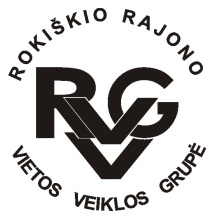 Rokiškio rajono vietos veiklos grupė, kodas - 300666756, adresas: Respublikos g. 94, 
LT-42136 Rokiškis, tel.: (8-458) 52752, +370 606 71327, el.paštas rokiskiovvg@gmail.com, 
www.rokiskiovvg.lt, a.s. LT667300010100795351, AB bankas „Swedbank“, banko kodas 73000
______________________________________________________________________________________VeiksmasAprašymasDataAtsakingas asmuoSudaryta strategijos rengimo darbo grupė iš VVG narių ir savanorių po 6 iš keturioms temoms analizuoti. Iš viso 24 savanoriaiEkonomika Socialiniai ir sveikatos klausimaiViešųjų paslaugų perdavimo politikaKultūra, švietimas ir užimtumasRugpjūtis - rugsėjisVidas Milda Teminių darbo grupių susitikimai 8 vnt.duomenų analizei 4 vnt.; priemonių aptarimui ir sąsajoms su VPS prioritetais 4 vnt..LapkritisMildaRaimondaApklausa Rokiškio rajono VVG teritorijos poreikiams išsiaiškinti. Apklausos rezultatų duomenys bus naudojami poreikių analizei ir tinkamam VPS prioritetų ir priemonių susietumui. (1 vnt.)Rugsėjis- spalisMildaAnketų apdorojimas Spalis - lapkritisMildaRaimondaViešinimo renginiai 9 seniūnijose - analizuojant prioritetus, atliekant SSGG, aptariant priemones. Kiekvienoje kaimiškoje seniūnijoje susitikimai su teritorijos gyventojais, bendruomenių, verslo atstovais, vietos valdžios atstovais (ne mažiau kaip 9 vnt.)Gruodis-sausisRaimondaNarių išdelegavimas į naujos sudėties valdybąNaujas formatas9 pilietinio sektoriaus atstovai: Kazliškis-Panemunėlis- KamajaiJūžintai-KriaunosPandėlysJuodupėObeliaiRokiškio kaimiškojiJaunimo sektoriusKitų NVO sektoriusLygių galimybių sektorius6 verslo atstovai5 vietos valdžios atstovaiGruodis-sausisMildaRaimondaStatistinių rodiklių rinkimas ir apibendrinimas.Gavus patvirtintą VPS rengimo formąMildaPriemonių plano aptarimas su visomis teminėmis darbo grupėmis (ne mažiau 1 vnt. arba pagal poreikį)Vasaris - kovasVisuotinis VVG narių susirinkimas 2023 m. kovas – balandisMildaRaimondaVPS teikimas2023 kovo - balandžio mėn.  MildaRaimonda